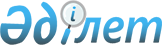 О бюджете города и сельских округов Сарысуского района на 2022-2024 годыРешение Сарысуского районного маслихата Жамбылской области от 30 декабря 2021 года № 19-2
      РЕШИЛ:
      1. Утвердить бюджеты города и сельских округов на 2022-2024 годы согласно приложениям 1-3, в том числе на 2022 год по городу и каждому сельскому округу в следующих объемах:
      По городу Жанатас:
      1) доходы – 406012 тысяч тенге, в том числе:
      налоговые поступления – 71209 тысяч тенге;
      неналоговые поступления – 310 тысяч тенге;
      поступления трансфертов – 334493 тысяч тенге;
      2) затраты – 423193 тысяч тенге;
      3) чистое бюджетное кредитование – 0 тенге;
      бюджетные кредиты – 0 тенге;
      погашение бюджетных кредитов – 0 тенге;
      4) сальдо по операциям с финансовыми активами – 0 тенге;
      приобретение финансовых активов – 0 тенге;
      поступление от продажи финансовых активов государства – 0 тенге;
      5) дефицит (профицит) бюджета – - 17181 тысяч тенге;
      6)финансирование дефицита (использование профицита) бюджета – 17181 тысяч тенге;
      используемые остатки бюджетных средств – 17181 тысяч тенге.
      По Байкадамскому сельскому округу:
      1) доходы – 154088 тысяч тенге, в том числе:
      налоговые поступления – 12800 тысяч тенге;
      неналоговые поступления – 0 тенге;
      поступления трансфертов – 141288 тысяч тенге;
      2) затраты – 158611 тысяч тенге;
      3) чистое бюджетное кредитование – 0 тенге;
      бюджетные кредиты – 0 тенге;
      погашение бюджетных кредитов – 0 тенге;
      4) сальдо по операциям с финансовыми активами – 0 тенге;
      приобретение финансовых активов – 0 тенге;
      поступление от продажи финансовых активов государства – 0 тенге;
      5) дефицит (профицит) бюджета – - 4523 тысяч тенге;
      6) финансирование дефицита (использование профицита) бюджета – 4523 тысяч тенге;
      используемые остатки бюджетных средств – 4523 тысяч тенге.
      По Жайылминскому сельскому округу:
      1) доходы – 105311 тысяч тенге, в том числе:
      налоговые поступления – 3132 тысяч тенге;
      неналоговые поступления – 54 тенге;
      поступления трансфертов – 102125 тысяч тенге;
      2) затраты – 105916 тысяч тенге;
      3) чистое бюджетное кредитование – 0 тенге;
      бюджетные кредиты – 0 тенге;
      погашение бюджетных кредитов – 0 тенге;
      4) сальдо по операциям с финансовыми активами – 0 тенге;
      приобретение финансовых активов – 0 тенге;
      поступление от продажи финансовых активов государства – 0 тенге;
      5) дефицит (профицит) бюджета – - 605 тысяч тенге;
      6) финансирование дефицита (использование профицита) бюджета – 605 тысяч тенге;
      используемые остатки бюджетных средств – 605 тысяч тенге.
      По Жанаарыкскому сельскому округу:
      1) доходы – 102267 тысяч тенге, в том числе:
      налоговые поступления – 2665 тысяч тенге;
      поступления трансфертов – 99602 тысяч тенге;
      2) затраты – 103508 тысяч тенге;
      3) чистое бюджетное кредитование – 0 тенге;
      бюджетные кредиты – 0 тенге;
      погашение бюджетных кредитов – 0 тенге;
      4) сальдо по операциям с финансовыми активами – 0 тенге;
      приобретение финансовых активов – 0 тенге;
      поступление от продажи финансовых активов государства – 0 тенге;
      5) дефицит (профицит) бюджета – - 1241 тысяч тенге;
      6) финансирование дефицита (использование профицита) бюджета – 1241 тысяч тенге;
      используемые остатки бюджетных средств – 1241 тысяч тенге.
      По Жанаталапскому сельскому округу:
      1) доходы – 87621 тысяч тенге, в том числе:
      налоговые поступления – 975 тысяч тенге;
      поступления трансфертов – 86646 тысяч тенге;
      2) затраты – 88088 тысяч тенге;
      3) чистое бюджетное кредитование – 0 тенге;
      бюджетные кредиты – 0 тенге;
      погашение бюджетных кредитов – 0 тенге;
      4) сальдо по операциям с финансовыми активами – 0 тенге;
      приобретение финансовых активов – 0 тенге;
      поступление от продажи финансовых активов государства – 0 тенге;
      5) дефицит (профицит) бюджета – - 467 тысяч тенге;
      6) финансирование дефицита (использование профицита) бюджета – 467 тысяч тенге;
      используемые остатки бюджетных средств – 467 тысяч тенге.
      По Игиликскому сельскому округу:
      1) доходы – 95525 тысяч тенге, в том числе:
      налоговые поступления – 2981 тысяч тенге;
      поступления трансфертов – 92544 тысяч тенге;
      2) затраты – 95922 тысяч тенге;
      3) чистое бюджетное кредитование – 0 тенге;
      бюджетные кредиты – 0 тенге;
      погашение бюджетных кредитов – 0 тенге;
      4) сальдо по операциям с финансовыми активами – 0 тенге;
      приобретение финансовых активов – 0 тенге;
      поступление от продажи финансовых активов государства – 0 тенге;
      5) дефицит (профицит) бюджета – - 397 тысяч тенге;
      6) финансирование дефицита (использование профицита) бюджета – 397 тысяч тенге;
      используемые остатки бюджетных средств – 397 тысяч тенге.
      По Тогызкентскому сельскому округу:
      1) доходы – 79345 тысяч тенге, в том числе:
      налоговые поступления – 2886 тысяч тенге;
      поступления трансфертов – 76459 тысяч тенге;
      2) затраты – 81480 тысяч тенге;
      3) чистое бюджетное кредитование – 0 тенге;
      бюджетные кредиты – 0 тенге;
      погашение бюджетных кредитов – 0 тенге;
      4) сальдо по операциям с финансовыми активами – 0 тенге;
      приобретение финансовых активов – 0 тенге;
      поступление от продажи финансовых активов государства – 0 тенге;
      5) дефицит (профицит) бюджета – - 2135 тысяч тенге;
      6)финансирование дефицита (использование профицита) бюджета – 2135 тысяч тенге;
      используемые остатки бюджетных средств – 2135 тысяч тенге.
      По Туркестанскому сельскому округу:
      1) доходы – 112175 тысяч тенге, в том числе:
      налоговые поступления – 2048 тысяч тенге;
      поступления трансфертов – 110127 тысяч тенге;
      2) затраты – 112611 тысяч тенге;
      3) чистое бюджетное кредитование – 0 тенге;
      бюджетные кредиты – 0 тенге;
      погашение бюджетных кредитов – 0 тенге;
      4) сальдо по операциям с финансовыми активами – 0 тенге;
      приобретение финансовых активов – 0 тенге;
      поступление от продажи финансовых активов государства – 0 тенге;
      5) дефицит (профицит) бюджета – - 436 тысяч тенге;
      6)финансирование дефицита (использование профицита) бюджета – 436 тысяч тенге;
      используемые остатки бюджетных средств – 436 тысяч тенге.
      По Досболскому сельскому округу:
      1) доходы – 65946 тысяч тенге, в том числе:
      налоговые поступления – 737 тысяч тенге;
      поступления трансфертов – 65209 тысяч тенге;
      2) затраты – 66138 тысяч тенге;
      3) чистое бюджетное кредитование – 0 тенге;
      бюджетные кредиты – 0 тенге;
      погашение бюджетных кредитов – 0 тенге;
      4) сальдо по операциям с финансовыми активами – 0 тенге;
      приобретение финансовых активов – 0 тенге;
      поступление от продажи финансовых активов государства – 0 тенге;
      55) дефицит (профицит) бюджета – - 192 тысяч тенге;
      6)финансирование дефицита (использование профицита) бюджета – 192 тысяч тенге;
      используемые остатки бюджетных средств – 192 тысяч тенге.
      По Камкалинскому сельскому округу:
      1) доходы – 58318 тысяч тенге, в том числе:
      налоговые поступления – 928 тысяч тенге;
      поступления трансфертов – 57390 тысяч тенге;
      2) затраты – 58376 тысяч тенге;
      3) чистое бюджетное кредитование – 0 тенге;
      бюджетные кредиты – 0 тенге;
      погашение бюджетных кредитов – 0 тенге;
      4) сальдо по операциям с финансовыми активами – 0 тенге;
      приобретение финансовых активов – 0 тенге;
      поступление от продажи финансовых активов государства – 0 тенге;
      5) дефицит (профицит) бюджета – - 58 тысяч тенге;
      6)финансирование дефицита (использование профицита) бюджета – 58 тысяч тенге;
      используемые остатки бюджетных средств – 58 тысяч тенге.
      Сноска. Пункт 1 – с изменениями, внесенными решениями Сарысуского районного маслихата Жамбылской области от 18.04.2022 № 23-2 (вводится в действие с 01.01.2022); от 20.07.2022 № 27-2 (вводится в действие с 01.01.2022); от 25.08.2022 №29-4 (вводится в действие с 01.01.2022); от 23.09.2022 № 31-2 (вводится в действие с 01.01.2022); от 07.12.2022 № 36-6 (вводится в действие с 01.01.2022).


      2. Установить на 2022 год объемы субвенций, передаваемых из районного бюджета в бюджеты города и сельских округов в сумме – 321 768 тысяч тенге, в том числе:
      Городу Жанатас – 73 947 тысяч тенге;
      Байкадамскому сельскому округу – 36 147 тысяч тенге;
      Жайылминскому сельскому округу – 30 623 тысяч тенге;
      Жанаарыкскому сельскому округу – 30 416 тысяч тенге;
      Жанаталапскому сельскому округу – 25 627 тысяч тенге;
      Игиликскому сельскому округу – 30 576 тысяч тенге;
      Тогызкентскому сельскому округу – 27 510 тысяч тенге;
      Туркестанскому сельскому округу – 26 272 тысяч тенге;
      Досболскому сельскому округу – 20 052 тысяч тенге;
      Камкалинскому сельскому округу – 20 598 тысяч тенге.
      3. Бюджетные программы развития, направленные на реализацию инвестиционных проектов на 2022 год не предусмотрены.
      4. Бюджетные программы, не подлежащих секвестру в процессе исполнения местных бюджетов на 2022 год не предусмотрены.
      5. Контроль за исполнением настоящего решения и размещения на интернет-ресурсах возложить на постоянную комиссию по административно-территориальной структуре районного маслихата, по вопросам социально-экономического развития территории, бюджета и местных налогов, по защите прав лиц.
      6. Настоящее решение вступает в силу со дня государственной регистрации в органах юстиции и вводится в действие с 1 января 2022 года. Бюджет аппарата акима города Жанатас на 2022 год
      Сноска. Приложение 1-1 – в редакции решения Сарысуского районного маслихата Жамбылской области от 07.12.2022 № 36-6 (вводится в действие с 01.01.2022). Бюджет аппарата акима города Жанатас на 2023 год Бюджет аппарата акима города Жанатас на 2024 год Бюджет аппарата акима Байкадамского сельского округа на 2022 год
      Сноска. Приложение 2-1 – в редакции решения Сарысуского районного маслихата Жамбылской области от 07.12.2022 № 36-6 (вводится в действие с 01.01.2022). Бюджет аппарата акима Байкадамского сельского округа на 2023 год Бюджет аппарата акима Байкадамского сельского округа на 2024 год Бюджет аппарата акима Жайылминского сельского округа на 2022 год
      Сноска. Приложение 3-1 – в редакции решения Сарысуского районного маслихата Жамбылской области от 07.12.2022 № 36-6 (вводится в действие с 01.01.2022). Бюджет аппарата акима Жайылминского сельского округа на 2023 год Бюджет аппарата акима Жайылминского сельского округа на 2024 год Бюджет аппарата акима Жанаарыкского сельского округа на 2022 год
      Сноска. Приложение 4-1 – в редакции решения Сарысуского районного маслихата Жамбылской области от 07.12.2022 № 36-6 (вводится в действие с 01.01.2022). Бюджет аппарата акима Жанаарыкского сельского округа на 2023 год Бюджет аппарата акима Жанаарыкского сельского округа на 2024 год Бюджет аппарата акима Жанаталапского сельского округа на 2022 год
      Сноска. Приложение 5-1 – в редакции решения Сарысуского районного маслихата Жамбылской области от 07.12.2022 № 36-6 (вводится в действие с 01.01.2022). Бюджет аппарата акима Жанаталапского сельского округа на 2023 год Бюджет аппарата акима Жанаталапского сельского округа на 2024 год Бюджет аппарата акима Игиликского сельского округа на 2022 год
      Сноска. Приложение 6-1 – в редакции решения Сарысуского районного маслихата Жамбылской области от 07.12.2022 № 36-6 (вводится в действие с 01.01.2022). Бюджет аппарата акима Игиликского сельского округа на 2023 год Бюджет аппарата акима Игиликского сельского округа на 2024 год Бюджет аппарата акима Тогызкентского сельского округа на 2022 год
      Сноска. Приложение 7-1 – в редакции решения Сарысуского районного маслихата Жамбылской области от 07.12.2022 № 36-6 (вводится в действие с 01.01.2022). Бюджет аппарата акима Тогызкентского сельского округа на 2023 год Бюджет аппарата акима Тогызкентского сельского округа на 2024 год Бюджет аппарата акима Туркестанского сельского округа на 2022 год
      Сноска. Приложение 8-1 – в редакции решения Сарысуского районного маслихата Жамбылской области от 07.12.2022 № 36-6 (вводится в действие с 01.01.2022). Бюджет аппарата акима Туркестанского сельского округа на 2023 год Бюджет аппарата акима Туркестанского сельского округа на 2024 год Бюджет аппарата акима Досболского сельского округа на 2022 год
      Сноска. Приложение 9-1 – в редакции решения Сарысуского районного маслихата Жамбылской области от 07.12.2022 № 36-6 (вводится в действие с 01.01.2022). Бюджет аппарата акима Досболского сельского округа на 2023 год Бюджет аппарата акима Досболского сельского округа на 2024 год Бюджет аппарата акима Камкалинского сельского округа на 2022 год
      Сноска. Приложение 10-1 – в редакции решения Сарысуского районного маслихата Жамбылской области от 07.12.2022 № 36-6 (вводится в действие с 01.01.2022). Бюджет аппарата акима Камкалинского сельского округа на 2023 год Бюджет аппарата акима Камкалинского сельского округа на 2024 год
					© 2012. РГП на ПХВ «Институт законодательства и правовой информации Республики Казахстан» Министерства юстиции Республики Казахстан
				
      Секретарь Сарысуского 

      районного маслихата 

А. Сейналиев
Приложение 1-1 к решению
Сарысуского районного 
маслихата от 31 декабря 2021 
года № 19-2
Категория 
Категория 
Категория 
Категория 
Cумма (тысяч тенге)
Класс 
Класс 
Класс 
Cумма (тысяч тенге)
Подкласс
Подкласс
Cумма (тысяч тенге)
1 
2
3
4
5
І. ДОХОДЫ
406012
1
Налоговые поступления
71209
01
Подоходный налог
11193
2
Индивидуальный подоходный налог
11193
04
Hалоги на собственность
59856
1
Hалог на имущество
1022
3
Земельный налог
5096
4
Hалог на транспортные средства
53738
05
Внутренние налоги на товары, работы и услуги
160
4
Сборы за ведение предпринимательской и профессиональной деятельности
160
2
Неналоговые поступления
310
01
Доходы от государственной собственности
310
5
Доходы от аренды имущества, находящегося в государственной собственности
310
4
Поступления трансфертов 
334493
02
Трансферты из вышестоящих органов государственного управления
334493
3
Трансферты из районных (городов областного значения) бюджетов
334493
Функциональная группа
Функциональная группа
Функциональная группа
Функциональная группа
Сумма (тысяч тенге)
Администратор бюджетных программ 
Администратор бюджетных программ 
Администратор бюджетных программ 
Сумма (тысяч тенге)
Программа
Программа
Сумма (тысяч тенге)
1 
2
3
4 
5
ІІ.РАСХОДЫ 
423193
01
Государственные услуги общего характера
159383
124
Аппарат акима города районного значения, села, поселка, сельского округа
159383
001
Услуги по обеспечению деятельности акима города районного значения, села, поселка, сельского округа
152787
022
Капитальные расходы государственного органа
6596
07
Жилищно-коммунальное хозяйство
212953
124
Аппарат акима города районного значения, села, поселка, сельского округа
212953
008
Освещение улиц в населенных пунктах
60969
010
Содержание мест захоронений погребение безродных
168
011
Благоустройство и озеленение населенных пунктов
151816
12
Транспорт и коммуникации
50857
124
Аппарат акима города районного значения, села, поселка, сельского округа
38735
013
Обеспечение функционирования автомобильных дорог в городах районного значения, селах, поселках, сельских округах
27900
045
Капитальный и средний ремонт автомобильных дорог в городах районного значения, селах, поселках, сельских округах
22957
ІІІ. ЧИСТОЕ БЮДЖЕТНОЕ КРЕДИТОВАНИЕ
0
ІV. САЛЬДО ПО ОПЕРАЦИЯМ С ФИНАНСОВЫМИ АКТИВАМИ
0
V.ДЕФИЦИТ (ПРОФИЦИТ) БЮДЖЕТА
-17181
VІ. ФИНАНСИРОВАНИЕ ДЕФИЦИТА (ИСПОЛЬЗОВАНИЕ ПРОФИЦИТА) БЮДЖЕТА
17181
7
Поступления займов
0
01
Внутренние государственные займы
0
03
Займы, получаемые местным исполнительным органом района (города областного значения)
0
8
Используемые остатки бюджетных средств
17181
2
Остатки бюджетных средств на конец отчетного периода
17181
01
Остатки бюджетных средств на конец отчетного периода
17181Приложение 1-2 к решению
Сарысуского районного 
маслихата от 31 декабря 2021 
года № 19-2
Категория 
Категория 
Категория 
Категория 
Cумма (тысяч тенге)
Класс 
Класс 
Класс 
Cумма (тысяч тенге)
Подкласс
Подкласс
Cумма (тысяч тенге)
1 
2
3
4
5
І. ДОХОДЫ
319995
1
Налоговые поступления
73541
01
Подоходный налог
7600
2
Индивидуальный подоходный налог
7600
04
Hалоги на собственность
65776
1
Hалог на имущество
2222
3
Земельный налог
5096
4
Hалог на транспортные средства
58458
05
Внутренние налоги на товары, работы и услуги
165
4
Сборы за ведение предпринимательской и профессиональной деятельности
165
2
Неналоговые поступления
0
01
Доходы от государственной собственности
0
5
Доходы от аренды имущества, находящегося в государственной собственности
0
4
Поступления трансфертов 
246454
02
Трансферты из вышестоящих органов государственного управления
246454
3
Трансферты из районных (городов областного значения) бюджетов
246454
Функциональная группа
Функциональная группа
Функциональная группа
Функциональная группа
Сумма (тысяч тенге)
Администратор бюджетных программ 
Администратор бюджетных программ 
Администратор бюджетных программ 
Сумма (тысяч тенге)
Программа
Программа
Сумма (тысяч тенге)
1 
2
3
4 
5
ІІ.РАСХОДЫ 
319995
01
Государственные услуги общего характера
109315
124
Аппарат акима города районного значения, села, поселка, сельского округа
109315
001
Услуги по обеспечению деятельности акима города районного значения, села, поселка, сельского округа
108137
022
Капитальные расходы государственного органа
1178
07
Жилищно-коммунальное хозяйство
198680
124
Аппарат акима города районного значения, села, поселка, сельского округа
198680
008
Освещение улиц в населенных пунктах
54998
010
Содержание мест захоронений погребение безродных
1000
011
Благоустройство и озеленение населенных пунктов
142682
12
Транспорт и коммуникации
12000
124
Аппарат акима города районного значения, села, поселка, сельского округа
12000
013
Обеспечение функционирования автомобильных дорог в городах районного значения, селах, поселках, сельских округах
12000
ІІІ. ЧИСТОЕ БЮДЖЕТНОЕ КРЕДИТОВАНИЕ
0
ІV. САЛЬДО ПО ОПЕРАЦИЯМ С ФИНАНСОВЫМИ АКТИВАМИ
0
V.ДЕФИЦИТ (ПРОФИЦИТ) БЮДЖЕТА
0
VІ. ФИНАНСИРОВАНИЕ ДЕФИЦИТА (ИСПОЛЬЗОВАНИЕ ПРОФИЦИТА) БЮДЖЕТА
0
7
Поступления займов
0
01
Внутренние государственные займы
0
03
Займы, получаемые местным исполнительным органом района (города областного значения)
0
8
Используемые остатки бюджетных средств
0
2
Остатки бюджетных средств на конец отчетного периода
0
01
Остатки бюджетных средств на конец отчетного периода
0Приложение к решению
Сарысуского районного 
маслихата от 31 декабря 2021 
года № 19-2
Категория 
Категория 
Категория 
Категория 
Cумма (тысяч тенге)
Класс 
Класс 
Класс 
Cумма (тысяч тенге)
Подкласс
Подкласс
Cумма (тысяч тенге)
1 
2
3
4
5
І. ДОХОДЫ
360949
1
Налоговые поступления
80846
01
Подоходный налог
14900
2
Индивидуальный подоходный налог
14900
04
Hалоги на собственность
65776
1
Hалог на имущество
2222
3
Земельный налог
5096
4
Hалог на транспортные средства
58458
05
Внутренние налоги на товары, работы и услуги
170
4
Сборы за ведение предпринимательской и профессиональной деятельности
170
2
Неналоговые поступления
0
01
Доходы от государственной собственности
0
5
Доходы от аренды имущества, находящегося в государственной собственности
0
4
Поступления трансфертов 
280103
02
Трансферты из вышестоящих органов государственного управления
280103
3
Трансферты из районных (городов областного значения) бюджетов
280103
Функциональная группа
Функциональная группа
Функциональная группа
Функциональная группа
Сумма (тысяч тенге)
Администратор бюджетных программ 
Администратор бюджетных программ 
Администратор бюджетных программ 
Сумма (тысяч тенге)
Программа
Программа
Сумма (тысяч тенге)
1 
2
3
4 
5
ІІ.РАСХОДЫ 
360949
01
Государственные услуги общего характера
111704
124
Аппарат акима города районного значения, села, поселка, сельского округа
111704
001
Услуги по обеспечению деятельности акима города районного значения, села, поселка, сельского округа
110526
022
Капитальные расходы государственного органа
1178
07
Жилищно-коммунальное хозяйство
234245
124
Аппарат акима города районного значения, села, поселка, сельского округа
234245
008
Освещение улиц в населенных пунктах
58287
010
Содержание мест захоронений погребение безродных
1000
011
Благоустройство и озеленение населенных пунктов
174958
12
Транспорт и коммуникации
15000
124
Аппарат акима города районного значения, села, поселка, сельского округа
15000
013
Обеспечение функционирования автомобильных дорог в городах районного значения, селах, поселках, сельских округах
15000
ІІІ. ЧИСТОЕ БЮДЖЕТНОЕ КРЕДИТОВАНИЕ
0
ІV. САЛЬДО ПО ОПЕРАЦИЯМ С ФИНАНСОВЫМИ АКТИВАМИ
0
V.ДЕФИЦИТ (ПРОФИЦИТ) БЮДЖЕТА
0
VІ. ФИНАНСИРОВАНИЕ ДЕФИЦИТА (ИСПОЛЬЗОВАНИЕ ПРОФИЦИТА) БЮДЖЕТА
0
7
Поступления займов
0
01
Внутренние государственные займы
0
03
Займы, получаемые местным исполнительным органом района (города областного значения)
0
8
Используемые остатки бюджетных средств
0
2
Остатки бюджетных средств на конец отчетного периода
0
01
Остатки бюджетных средств на конец отчетного периода
0Приложение 2-1 к решению
Сарысуского районного 
маслихата от 31 декабря 2021 
года № 19-2
Категория 
Категория 
Категория 
Категория 
Cумма (тысяч тенге)
Класс 
Класс 
Класс 
Cумма (тысяч тенге)
Подкласс
Подкласс
Cумма (тысяч тенге)
1 
2
3
4
5
І. ДОХОДЫ
154088
1
Налоговые поступления
12800
01
Подоходный налог
1258
2
Индивидуальный подоходный налог
1258
04
Hалоги на собственность
11542
1
Hалоги на имущество
286
3
Земельный налог
66
4
Hалог на транспортные средства
11190
2
Неналоговые поступления
0
01
Доходы от государственной собственности
0
5
Доходы от аренды имущества, находящегося в государственной собственности
0
4
Поступления трансфертов 
141288
02
Трансферты из вышестоящих органов государственного управления
141288
3
Трансферты из районных (городов областного значения) бюджетов
141288
Функциональная группа
Функциональная группа
Функциональная группа
Функциональная группа
Сумма (тысяч тенге)
Администратор бюджетных программ 
Администратор бюджетных программ 
Администратор бюджетных программ 
Сумма (тысяч тенге)
Программа
Программа
Сумма (тысяч тенге)
1 
2
3
4 
5
ІІ.РАСХОДЫ 
158611
01
Государственные услуги общего характера
62146
124
Аппарат акима города районного значения, села, поселка, сельского округа
62146
001
Услуги по обеспечению деятельности акима города районного значения, села, поселка, сельского округа
61849
022
Капитальные расходы государственного органа
297
07
Жилищно-коммунальное хозяйство
95965
124
Аппарат акима города районного значения, села, поселка, сельского округа
95965
008
Освещение улиц в населенных пунктах
23508
009
Обеспечение санитарии населенных пунктов
1633
011
Благоустройство и озеленение населенных пунктов
70824
12
Транспорт и коммуникации
500
124
Аппарат акима города районного значения, села, поселка, сельского округа
500
013
Обеспечение функционирования автомобильных дорог в городах районного значения, селах, поселках, сельских округах
500
ІІІ. ЧИСТОЕ БЮДЖЕТНОЕ КРЕДИТОВАНИЕ
0
ІV. САЛЬДО ПО ОПЕРАЦИЯМ С ФИНАНСОВЫМИ АКТИВАМИ
0
V.ДЕФИЦИТ (ПРОФИЦИТ) БЮДЖЕТА
-4523
VІ. ФИНАНСИРОВАНИЕ ДЕФИЦИТА (ИСПОЛЬЗОВАНИЕ ПРОФИЦИТА) БЮДЖЕТА
4523
7
Поступления займов
0
01
Внутренние государственные займы
0
03
Займы, получаемые местным исполнительным органом района (города областного значения)
0
8
Используемые остатки бюджетных средств
4523
2
Остатки бюджетных средств на конец отчетного периода
4523
01
Остатки бюджетных средств на конец отчетного периода
4523Приложение 2-2 к решению
Сарысуского районного 
маслихата от 31 декабря 2021 
года № 19-2
Категория 
Категория 
Категория 
Категория 
Cумма (тысяч тенге)
Класс 
Класс 
Класс 
Cумма (тысяч тенге)
Подкласс
Подкласс
Cумма (тысяч тенге)
1 
2
3
4
5
І. ДОХОДЫ
142703
1
Налоговые поступления
13800
01
Подоходный налог
2000
2
Индивидуальный подоходный налог
2000
04
Hалоги на собственность
11800
1
Hалоги на имущество
415
3
Земельный налог
66
4
Hалог на транспортные средства
11319
2
Неналоговые поступления
0
01
Доходы от государственной собственности
0
5
Доходы от аренды имущества, находящегося в государственной собственности
0
4
Поступления трансфертов 
128903
02
Трансферты из вышестоящих органов государственного управления
128903
3
Трансферты из районных (городов областного значения) бюджетов
128903
Функциональная группа
Функциональная группа
Функциональная группа
Функциональная группа
Сумма (тысяч тенге)
Администратор бюджетных программ 
Администратор бюджетных программ 
Администратор бюджетных программ 
Сумма (тысяч тенге)
Программа
Программа
Сумма (тысяч тенге)
1 
2
3
4 
5
ІІ.РАСХОДЫ 
142703
01
Государственные услуги общего характера
47529
124
Аппарат акима города районного значения, села, поселка, сельского округа
47529
001
Услуги по обеспечению деятельности акима города районного значения, села, поселка, сельского округа
4752
07
Жилищно-коммунальное хозяйство
95174
124
Аппарат акима города районного значения, села, поселка, сельского округа
95174
008
Освещение улиц в населенных пунктах
17077
009
Обеспечение санитарии населенных пунктов
1633
011
Благоустройство и озеленение населенных пунктов
76464
ІІІ. ЧИСТОЕ БЮДЖЕТНОЕ КРЕДИТОВАНИЕ
0
ІV. САЛЬДО ПО ОПЕРАЦИЯМ С ФИНАНСОВЫМИ АКТИВАМИ
0
V.ДЕФИЦИТ (ПРОФИЦИТ) БЮДЖЕТА
0
VІ. ФИНАНСИРОВАНИЕ ДЕФИЦИТА (ИСПОЛЬЗОВАНИЕ ПРОФИЦИТА) БЮДЖЕТА
0
7
Поступления займов
0
01
Внутренние государственные займы
0
03
Займы, получаемые местным исполнительным органом района (города областного значения)
0
8
Используемые остатки бюджетных средств
0
2
Остатки бюджетных средств на конец отчетного периода
0
01
Остатки бюджетных средств на конец отчетного периода
0Приложение 2-3 к решению
Сарысуского районного 
маслихата от 31 декабря 2021 
года № 19-2
Категория 
Категория 
Категория 
Категория 
Cумма (тысяч тенге)
Класс 
Класс 
Класс 
Cумма (тысяч тенге)
Подкласс
Подкласс
Cумма (тысяч тенге)
1 
2
3
4
5
І. ДОХОДЫ
124484
1
Налоговые поступления
14800
01
Подоходный налог
3000
2
Индивидуальный подоходный налог
3000
04
Hалоги на собственность
11800
1
Hалоги на имущество
415
3
Земельный налог
66
4
Hалог на транспортные средства
11319
2
Неналоговые поступления
0
01
Доходы от государственной собственности
0
5
Доходы от аренды имущества, находящегося в государственной собственности
0
4
Поступления трансфертов 
109684
02
Трансферты из вышестоящих органов государственного управления
109684
3
Трансферты из районных (городов областного значения) бюджетов
109684
Функциональная группа
Функциональная группа
Функциональная группа
Функциональная группа
Сумма (тысяч тенге)
Администратор бюджетных программ 
Администратор бюджетных программ 
Администратор бюджетных программ 
Сумма (тысяч тенге)
Программа
Программа
Сумма (тысяч тенге)
1 
2
3
4 
5
ІІ.РАСХОДЫ 
124484
01
Государственные услуги общего характера
48322
124
Аппарат акима города районного значения, села, поселка, сельского округа
48322
001
Услуги по обеспечению деятельности акима города районного значения, села, поселка, сельского округа
48322
07
Жилищно-коммунальное хозяйство
58344
124
Аппарат акима города районного значения, села, поселка, сельского округа
58344
008
Освещение улиц в населенных пунктах
5145
009
Обеспечение санитарии населенных пунктов
1633
011
Благоустройство и озеленение населенных пунктов
51566
ІІІ. ЧИСТОЕ БЮДЖЕТНОЕ КРЕДИТОВАНИЕ
0
ІV. САЛЬДО ПО ОПЕРАЦИЯМ С ФИНАНСОВЫМИ АКТИВАМИ
0
V.ДЕФИЦИТ (ПРОФИЦИТ) БЮДЖЕТА
0
VІ. ФИНАНСИРОВАНИЕ ДЕФИЦИТА (ИСПОЛЬЗОВАНИЕ ПРОФИЦИТА) БЮДЖЕТА
0
7
Поступления займов
0
01
Внутренние государственные займы
0
03
Займы, получаемые местным исполнительным органом района (города областного значения)
0
8
Используемые остатки бюджетных средств
0
2
Остатки бюджетных средств на конец отчетного периода
0
01
Остатки бюджетных средств на конец отчетного периода
0Приложение 3-1 к решению
Сарысуского районного 
маслихата от 31 декабря 2021 
года № 19-2
Категория 
Категория 
Категория 
Категория 
Cумма (тысяч тенге)
Класс 
Класс 
Класс 
Cумма (тысяч тенге)
Подкласс
Подкласс
Cумма (тысяч тенге)
1 
2
3
4
5
І. ДОХОДЫ
105311
1
Налоговые поступления
3132
01
Подоходный налог
0
2
Индивидуальный подоходный налог
0
04
Hалоги на собственность
3132
1
Hалоги на имущество
280
3
Земельный налог
274
4
Hалог на транспортные средства
2578
2
Неналоговые поступления
54
01
Доходы от государственной собственности
54
5
Доходы от аренды имущества, находящегося в государственной собственности
54
4
Поступления трансфертов 
102125
02
Трансферты из вышестоящих органов государственного управления
102125
3
Трансферты из районных (городов областного значения) бюджетов
102125
Функциональная группа
Функциональная группа
Функциональная группа
Функциональная группа
Сумма (тысяч тенге)
Администратор бюджетных программ 
Администратор бюджетных программ 
Администратор бюджетных программ 
Сумма (тысяч тенге)
Программа
Программа
Сумма (тысяч тенге)
1 
2
3
4 
5
ІІ.РАСХОДЫ 
105916
01
Государственные услуги общего характера
57031
124
Аппарат акима города районного значения, села, поселка, сельского округа
57031
001
Услуги по обеспечению деятельности акима города районного значения, села, поселка, сельского округа
56934
022
Капитальные расходы государственного органа
97
07
Жилищно-коммунальное хозяйство
48385
124
Аппарат акима города районного значения, села, поселка, сельского округа
48385
008
Освещение улиц в населенных пунктах
21085
009
Обеспечение санитарии населенных пунктов
1889
011
Благоустройство и озеленение населенных пунктов
25411
12
Транспорт и коммуникации
500
124
Аппарат акима города районного значения, села, поселка, сельского округа
500
013
Обеспечение функционирования автомобильных дорог в городах районного значения, селах, поселках, сельских округах
500
ІІІ. ЧИСТОЕ БЮДЖЕТНОЕ КРЕДИТОВАНИЕ
0
ІV. САЛЬДО ПО ОПЕРАЦИЯМ С ФИНАНСОВЫМИ АКТИВАМИ
0
V.ДЕФИЦИТ (ПРОФИЦИТ) БЮДЖЕТА
-605
VІ. ФИНАНСИРОВАНИЕ ДЕФИЦИТА (ИСПОЛЬЗОВАНИЕ ПРОФИЦИТА) БЮДЖЕТА
605
7
Поступления займов
0
01
Внутренние государственные займы
0
03
Займы, получаемые местным исполнительным органом района (города областного значения)
0
8
Используемые остатки бюджетных средств
605
2
Остатки бюджетных средств на конец отчетного периода
605
01
Остатки бюджетных средств на конец отчетного периода
605Приложение 3-2 к решению
Сарысуского районного 
маслихата от 31 декабря 2021 
года № 19-2
Категория 
Категория 
Категория 
Категория 
Cумма (тысяч тенге)
Класс 
Класс 
Класс 
Cумма (тысяч тенге)
Подкласс
Подкласс
Cумма (тысяч тенге)
1 
2
3
4
5
І. ДОХОДЫ
79730
1
Налоговые поступления
4693
01
Подоходный налог
1000
2
Индивидуальный подоходный налог
1000
04
Hалоги на собственность
3693
1
Hалоги на имущество
256
3
Земельный налог
337
4
Hалог на транспортные средства
3100
2
Неналоговые поступления
0
01
Доходы от государственной собственности
0
5
Доходы от аренды имущества, находящегося в государственной собственности
0
4
Поступления трансфертов 
75037
02
Трансферты из вышестоящих органов государственного управления
75037
3
Трансферты из районных (городов областного значения) бюджетов
75037
Функциональная группа
Функциональная группа
Функциональная группа
Функциональная группа
Сумма (тысяч тенге)
Администратор бюджетных программ 
Администратор бюджетных программ 
Администратор бюджетных программ 
Сумма (тысяч тенге)
Программа
Программа
Сумма (тысяч тенге)
1 
2
3
4 
5
ІІ.РАСХОДЫ 
79730
01
Государственные услуги общего характера
37650
124
Аппарат акима города районного значения, села, поселка, сельского округа
37650
001
Услуги по обеспечению деятельности акима города районного значения, села, поселка, сельского округа
37553
022
Капитальные расходы государственного органа
97
07
Жилищно-коммунальное хозяйство
42080
124
Аппарат акима города районного значения, села, поселка, сельского округа
42080
008
Освещение улиц в населенных пунктах
17118
011
Благоустройство и озеленение населенных пунктов
24962
ІІІ. ЧИСТОЕ БЮДЖЕТНОЕ КРЕДИТОВАНИЕ
0
ІV. САЛЬДО ПО ОПЕРАЦИЯМ С ФИНАНСОВЫМИ АКТИВАМИ
0
V.ДЕФИЦИТ (ПРОФИЦИТ) БЮДЖЕТА
0
VІ. ФИНАНСИРОВАНИЕ ДЕФИЦИТА (ИСПОЛЬЗОВАНИЕ ПРОФИЦИТА) БЮДЖЕТА
0
7
Поступления займов
0
01
Внутренние государственные займы
0
03
Займы, получаемые местным исполнительным органом района (города областного значения)
0
8
Используемые остатки бюджетных средств
0
2
Остатки бюджетных средств на конец отчетного периода
0
01
Остатки бюджетных средств на конец отчетного периода
0Приложение 3-3 к решению
Сарысуского районного 
маслихата от 31 декабря 2021 
года № 19-2
Категория 
Категория 
Категория 
Категория 
Cумма (тысяч тенге)
Класс 
Класс 
Класс 
Cумма (тысяч тенге)
Подкласс
Подкласс
Cумма (тысяч тенге)
1 
2
3
4
5
І. ДОХОДЫ
68276
1
Налоговые поступления
5193
01
Подоходный налог
1500
2
Индивидуальный подоходный налог
1500
04
Hалоги на собственность
3693
1
Hалоги на имущество
256
3
Земельный налог
337
4
Hалог на транспортные средства
3100
2
Неналоговые поступления
0
01
Доходы от государственной собственности
0
5
Доходы от аренды имущества, находящегося в государственной собственности
0
4
Поступления трансфертов 
63083
02
Трансферты из вышестоящих органов государственного управления
63083
3
Трансферты из районных (городов областного значения) бюджетов
63083
Функциональная группа
Функциональная группа
Функциональная группа
Функциональная группа
Сумма (тысяч тенге)
Администратор бюджетных программ 
Администратор бюджетных программ 
Администратор бюджетных программ 
Сумма (тысяч тенге)
Программа
Программа
Сумма (тысяч тенге)
1 
2
3
4 
5
ІІ.РАСХОДЫ 
68276
01
Государственные услуги общего характера
38131
124
Аппарат акима города районного значения, села, поселка, сельского округа
38131
001
Услуги по обеспечению деятельности акима города районного значения, села, поселка, сельского округа
38034
022
Капитальные расходы государственного органа
97
07
Жилищно-коммунальное хозяйство
30145
124
Аппарат акима города районного значения, села, поселка, сельского округа
30145
008
Освещение улиц в населенных пунктах
5145
011
Благоустройство и озеленение населенных пунктов
25000
ІІІ. ЧИСТОЕ БЮДЖЕТНОЕ КРЕДИТОВАНИЕ
0
ІV. САЛЬДО ПО ОПЕРАЦИЯМ С ФИНАНСОВЫМИ АКТИВАМИ
0
V.ДЕФИЦИТ (ПРОФИЦИТ) БЮДЖЕТА
0
VІ. ФИНАНСИРОВАНИЕ ДЕФИЦИТА (ИСПОЛЬЗОВАНИЕ ПРОФИЦИТА) БЮДЖЕТА
0
7
Поступления займов
0
01
Внутренние государственные займы
0
03
Займы, получаемые местным исполнительным органом района (города областного значения)
0
8
Используемые остатки бюджетных средств
0
2
Остатки бюджетных средств на конец отчетного периода
0
01
Остатки бюджетных средств на конец отчетного периода
0Приложение 4-1 к решению
Сарысуского районного 
маслихата от 31 декабря 2021 
года № 19-2
Категория 
Категория 
Категория 
Категория 
Cумма (тысяч тенге)
Класс 
Класс 
Класс 
Cумма (тысяч тенге)
Подкласс
Подкласс
Cумма (тысяч тенге)
1 
2
3
4
5
І. ДОХОДЫ
102267
1
Налоговые поступления
2665
01
Подоходный налог
0
2
Индивидуальный подоходный налог
0
04
Hалоги на собственность
2665
1
Hалоги на имущество
132
3
Земельный налог
0
4
Hалог на транспортные средства
2533
4
Поступления трансфертов 
99602
02
Трансферты из вышестоящих органов государственного управления
99602
3
Трансферты из районных (городов областного значения) бюджетов
99602
Функциональная группа
Функциональная группа
Функциональная группа
Функциональная группа
Сумма (тысяч тенге)
Администратор бюджетных программ 
Администратор бюджетных программ 
Администратор бюджетных программ 
Сумма (тысяч тенге)
Программа
Программа
Сумма (тысяч тенге)
1 
2
3
4 
5
ІІ.РАСХОДЫ 
103508
01
Государственные услуги общего характера
47958
124
Аппарат акима города районного значения, села, поселка, сельского округа
47958
001
Услуги по обеспечению деятельности акима города районного значения, села, поселка, сельского округа
46670
022
Капитальные расходы государственного органа
1288
07
Жилищно-коммунальное хозяйство
36890
124
Аппарат акима города районного значения, села, поселка, сельского округа
36890
008
Освещение улиц в населенных пунктах
8703
009
Обеспечение санитарии населенных пунктов
900
011
Благоустройство и озеленение населенных пунктов
27287
12
Транспорт и коммуникации
18660
124
Аппарат акима города районного значения, села, поселка, сельского округа
18660
013
Обеспечение функционирования автомобильных дорог в городах районного значения, селах, поселках, сельских округах
3300
045
Капитальный и средний ремонт автомобильных дорог в городах районного значения, селах, поселках, сельских округах
15360
ІІІ. ЧИСТОЕ БЮДЖЕТНОЕ КРЕДИТОВАНИЕ
0
ІV. САЛЬДО ПО ОПЕРАЦИЯМ С ФИНАНСОВЫМИ АКТИВАМИ
0
V.ДЕФИЦИТ (ПРОФИЦИТ) БЮДЖЕТА
-1241
VІ. ФИНАНСИРОВАНИЕ ДЕФИЦИТА (ИСПОЛЬЗОВАНИЕ ПРОФИЦИТА) БЮДЖЕТА
1241
7
Поступления займов
0
01
Внутренние государственные займы
0
03
Займы, получаемые местным исполнительным органом района (города областного значения)
0
8
Используемые остатки бюджетных средств
1241
2
Остатки бюджетных средств на конец отчетного периода
1241
01
Остатки бюджетных средств на конец отчетного периода
1241Приложение 4-2 к решению
Сарысуского районного 
маслихата от 31 декабря 2021 
года № 19-2
Категория 
Категория 
Категория 
Категория 
Cумма (тысяч тенге)
Класс 
Класс 
Класс 
Cумма (тысяч тенге)
Подкласс
Подкласс
Cумма (тысяч тенге)
1 
2
3
4
5
І. ДОХОДЫ
60821
1
Налоговые поступления
2815
01
Подоходный налог
150
2
Индивидуальный подоходный налог
150
04
Hалоги на собственность
2665
1
Hалоги на имущество
165
3
Земельный налог
0
4
Hалог на транспортные средства
2500
4
Поступления трансфертов 
58006
02
Трансферты из вышестоящих органов государственного управления
58006
3
Трансферты из районных (городов областного значения) бюджетов
58006
Функциональная группа
Функциональная группа
Функциональная группа
Функциональная группа
Сумма (тысяч тенге)
Администратор бюджетных программ 
Администратор бюджетных программ 
Администратор бюджетных программ 
Сумма (тысяч тенге)
Программа
Программа
Сумма (тысяч тенге)
1 
2
3
4 
5
ІІ.РАСХОДЫ 
60821
01
Государственные услуги общего характера
36858
124
Аппарат акима города районного значения, села, поселка, сельского округа
36858
001
Услуги по обеспечению деятельности акима города районного значения, села, поселка, сельского округа
36858
022
Капитальные расходы государственного органа
0
07
Жилищно-коммунальное хозяйство
23963
124
Аппарат акима города районного значения, села, поселка, сельского округа
23963
008
Освещение улиц в населенных пунктах
8899
009
Обеспечение санитарии населенных пунктов
1485
011
Благоустройство и озеленение населенных пунктов
13579
ІІІ. ЧИСТОЕ БЮДЖЕТНОЕ КРЕДИТОВАНИЕ
0
ІV. САЛЬДО ПО ОПЕРАЦИЯМ С ФИНАНСОВЫМИ АКТИВАМИ
0
V.ДЕФИЦИТ (ПРОФИЦИТ) БЮДЖЕТА
0
VІ. ФИНАНСИРОВАНИЕ ДЕФИЦИТА (ИСПОЛЬЗОВАНИЕ ПРОФИЦИТА) БЮДЖЕТА
0
7
Поступления займов
0
01
Внутренние государственные займы
0
03
Займы, получаемые местным исполнительным органом района (города областного значения)
0
8
Используемые остатки бюджетных средств
0
2
Остатки бюджетных средств на конец отчетного периода
0
01
Остатки бюджетных средств на конец отчетного периода
0Приложение 4-3 к решению
Сарысуского районного 
маслихата от 31 декабря 2021 
года № 19-2
Категория 
Категория 
Категория 
Категория 
Категория 
Cумма (тысяч тенге)
Класс 
Класс 
Класс 
Класс 
Cумма (тысяч тенге)
Подкласс
Подкласс
Подкласс
Cумма (тысяч тенге)
1 
2
3
4
4
5
І. ДОХОДЫ
І. ДОХОДЫ
68510
1
Налоговые поступления
Налоговые поступления
2865
01
Подоходный налог
Подоходный налог
200
2
Индивидуальный подоходный налог
Индивидуальный подоходный налог
200
04
Hалоги на собственность
Hалоги на собственность
2665
1
Hалоги на имущество
Hалоги на имущество
165
3
Земельный налог
Земельный налог
0
4
Hалог на транспортные средства
Hалог на транспортные средства
2500
4
Поступления трансфертов 
Поступления трансфертов 
65645
02
Трансферты из вышестоящих органов государственного управления
Трансферты из вышестоящих органов государственного управления
65645
3
Трансферты из районных (городов областного значения) бюджетов
Трансферты из районных (городов областного значения) бюджетов
65645
Функциональная группа
Функциональная группа
Функциональная группа
Функциональная группа
Функциональная группа
Сумма (тысяч тенге)
Администратор бюджетных программ 
Администратор бюджетных программ 
Администратор бюджетных программ 
Администратор бюджетных программ 
Сумма (тысяч тенге)
Программа
Программа
Программа
Сумма (тысяч тенге)
1 
2
3
3
4 
5
ІІ.РАСХОДЫ 
68510
01
Государственные услуги общего характера
37161
124
Аппарат акима города районного значения, села, поселка, сельского округа
37161
001
001
Услуги по обеспечению деятельности акима города районного значения, села, поселка, сельского округа
37161
022
022
Капитальные расходы государственного органа
0
07
Жилищно-коммунальное хозяйство
31349
124
Аппарат акима города районного значения, села, поселка, сельского округа
31349
008
008
Освещение улиц в населенных пунктах
9521
009
009
Обеспечение санитарии населенных пунктов
1485
011
011
Благоустройство и озеленение населенных пунктов
20343
ІІІ. ЧИСТОЕ БЮДЖЕТНОЕ КРЕДИТОВАНИЕ
0
ІV. САЛЬДО ПО ОПЕРАЦИЯМ С ФИНАНСОВЫМИ АКТИВАМИ
0
V.ДЕФИЦИТ (ПРОФИЦИТ) БЮДЖЕТА
0
VІ. ФИНАНСИРОВАНИЕ ДЕФИЦИТА (ИСПОЛЬЗОВАНИЕ ПРОФИЦИТА) БЮДЖЕТА
0
7
Поступления займов
0
01
Внутренние государственные займы
0
03
03
Займы, получаемые местным исполнительным органом района (города областного значения)
0
8
Используемые остатки бюджетных средств
0
2
Остатки бюджетных средств на конец отчетного периода
0
01
01
Остатки бюджетных средств на конец отчетного периода
0Приложение 5-1 к решению
Сарысуского районного 
маслихата от 31 декабря 2021 
года № 19-2
Категория 
Категория 
Категория 
Категория 
Cумма (тысяч тенге)
Класс 
Класс 
Класс 
Cумма (тысяч тенге)
Подкласс
Подкласс
Cумма (тысяч тенге)
1 
2
3
4
5
І. ДОХОДЫ
87621
1
Налоговые поступления
975
01
Подоходный налог
0
2
Индивидуальный подоходный налог
0
04
Hалоги на собственность
975
1
Hалоги на имущество
178
3
Земельный налог
1
4
Hалог на транспортные средства
796
4
Поступления трансфертов 
86646
02
Трансферты из вышестоящих органов государственного управления
86646
3
Трансферты из районных (городов областного значения) бюджетов
86646
Функциональная группа
Функциональная группа
Функциональная группа
Функциональная группа
Сумма (тысяч тенге)
Администратор бюджетных программ 
Администратор бюджетных программ 
Администратор бюджетных программ 
Сумма (тысяч тенге)
Программа
Программа
Сумма (тысяч тенге)
1 
2
3
4 
5
ІІ.РАСХОДЫ 
88088
01
Государственные услуги общего характера
55359
124
Аппарат акима города районного значения, села, поселка, сельского округа
55359
001
Услуги по обеспечению деятельности акима города районного значения, села, поселка, сельского округа
54587
022
Капитальные расходы государственного органа
772
07
Жилищно-коммунальное хозяйство
32333
124
Аппарат акима города районного значения, села, поселка, сельского округа
32333
008
Освещение улиц в населенных пунктах
5428
009
Обеспечение санитарии населенных пунктов
1150
011
Благоустройство и озеленение населенных пунктов
25755
12
Транспорт и коммуникации
396
124
Аппарат акима города районного значения, села, поселка, сельского округа
396
013
Обеспечение функционирования автомобильных дорог в городах районного значения, селах, поселках, сельских округах
396
ІІІ. ЧИСТОЕ БЮДЖЕТНОЕ КРЕДИТОВАНИЕ
0
ІV. САЛЬДО ПО ОПЕРАЦИЯМ С ФИНАНСОВЫМИ АКТИВАМИ
0
V.ДЕФИЦИТ (ПРОФИЦИТ) БЮДЖЕТА
-467
VІ. ФИНАНСИРОВАНИЕ ДЕФИЦИТА (ИСПОЛЬЗОВАНИЕ ПРОФИЦИТА) БЮДЖЕТА
467
7
Поступления займов
0
01
Внутренние государственные займы
0
03
Займы, получаемые местным исполнительным органом района (города областного значения)
0
8
Используемые остатки бюджетных средств
467
2
Остатки бюджетных средств на конец отчетного периода
467
01
Остатки бюджетных средств на конец отчетного периода
467Приложение 5-2 к решению
Сарысуского районного 
маслихата от 31 декабря 2021 
года № 19-2
Категория 
Категория 
Категория 
Категория 
Cумма (тысяч тенге)
Класс 
Класс 
Класс 
Cумма (тысяч тенге)
Подкласс
Подкласс
Cумма (тысяч тенге)
1 
2
3
4
5
І. ДОХОДЫ
59783
1
Налоговые поступления
3161
01
Подоходный налог
1500
2
Индивидуальный подоходный налог
1500
04
Hалоги на собственность
1661
1
Hалоги на имущество
161
3
Земельный налог
0
4
Hалог на транспортные средства
1500
4
Поступления трансфертов 
56622
02
Трансферты из вышестоящих органов государственного управления
56622
3
Трансферты из районных (городов областного значения) бюджетов
56622
Функциональная группа
Функциональная группа
Функциональная группа
Функциональная группа
Сумма (тысяч тенге)
Администратор бюджетных программ 
Администратор бюджетных программ 
Администратор бюджетных программ 
Сумма (тысяч тенге)
Программа
Программа
Сумма (тысяч тенге)
1 
2
3
4 
5
ІІ.РАСХОДЫ 
59783
01
Государственные услуги общего характера
34743
124
Аппарат акима города районного значения, села, поселка, сельского округа
34743
001
Услуги по обеспечению деятельности акима города районного значения, села, поселка, сельского округа
34547
022
Капитальные расходы государственного органа
196
07
Жилищно-коммунальное хозяйство
25040
124
Аппарат акима города районного значения, села, поселка, сельского округа
25040
008
Освещение улиц в населенных пунктах
4737
011
Благоустройство и озеленение населенных пунктов
20303
ІІІ. ЧИСТОЕ БЮДЖЕТНОЕ КРЕДИТОВАНИЕ
0
ІV. САЛЬДО ПО ОПЕРАЦИЯМ С ФИНАНСОВЫМИ АКТИВАМИ
0
V.ДЕФИЦИТ (ПРОФИЦИТ) БЮДЖЕТА
0
VІ. ФИНАНСИРОВАНИЕ ДЕФИЦИТА (ИСПОЛЬЗОВАНИЕ ПРОФИЦИТА) БЮДЖЕТА
0
7
Поступления займов
0
01
Внутренние государственные займы
0
03
Займы, получаемые местным исполнительным органом района (города областного значения)
0
8
Используемые остатки бюджетных средств
0
2
Остатки бюджетных средств на конец отчетного периода
0
01
Остатки бюджетных средств на конец отчетного периода
0Приложение 5-3 к решению
Сарысуского районного 
маслихата от 31 декабря 2021 
года № 19-2
Категория 
Категория 
Категория 
Категория 
Категория 
Категория 
Cумма (тысяч тенге)
Класс 
Класс 
Класс 
Класс 
Класс 
Cумма (тысяч тенге)
Подкласс
Подкласс
Подкласс
Подкласс
Cумма (тысяч тенге)
1 
2
3
3
4
4
5
І. ДОХОДЫ
І. ДОХОДЫ
60756
1
Налоговые поступления
Налоговые поступления
3461
01
Подоходный налог
Подоходный налог
1800
2
2
Индивидуальный подоходный налог
Индивидуальный подоходный налог
1800
04
Hалоги на собственность
Hалоги на собственность
1661
1
1
Hалоги на имущество
Hалоги на имущество
161
3
3
Земельный налог
Земельный налог
0
4
4
Hалог на транспортные средства
Hалог на транспортные средства
1500
4
Поступления трансфертов 
Поступления трансфертов 
57295
02
Трансферты из вышестоящих органов государственного управления
Трансферты из вышестоящих органов государственного управления
57295
3
3
Трансферты из районных (городов областного значения) бюджетов
Трансферты из районных (городов областного значения) бюджетов
57295
Функциональная группа
Функциональная группа
Функциональная группа
Функциональная группа
Функциональная группа
Функциональная группа
Сумма (тысяч тенге)
Администратор бюджетных программ 
Администратор бюджетных программ 
Администратор бюджетных программ 
Администратор бюджетных программ 
Администратор бюджетных программ 
Сумма (тысяч тенге)
Программа
Программа
Программа
Сумма (тысяч тенге)
1 
2
2
3
3
4 
5
ІІ.РАСХОДЫ 
60756
01
Государственные услуги общего характера
35365
124
124
Аппарат акима города районного значения, села, поселка, сельского округа
35365
001
001
Услуги по обеспечению деятельности акима города районного значения, села, поселка, сельского округа
35169
022
022
Капитальные расходы государственного органа
196
07
Жилищно-коммунальное хозяйство
25391
124
124
Аппарат акима города районного значения, села, поселка, сельского округа
25391
008
008
Освещение улиц в населенных пунктах
5067
011
011
Благоустройство и озеленение населенных пунктов
20324
ІІІ. ЧИСТОЕ БЮДЖЕТНОЕ КРЕДИТОВАНИЕ
0
ІV. САЛЬДО ПО ОПЕРАЦИЯМ С ФИНАНСОВЫМИ АКТИВАМИ
0
V.ДЕФИЦИТ (ПРОФИЦИТ) БЮДЖЕТА
0
VІ. ФИНАНСИРОВАНИЕ ДЕФИЦИТА (ИСПОЛЬЗОВАНИЕ ПРОФИЦИТА) БЮДЖЕТА
0
7
Поступления займов
0
01
01
Внутренние государственные займы
0
03
03
Займы, получаемые местным исполнительным органом района (города областного значения)
0
8
Используемые остатки бюджетных средств
0
2
2
Остатки бюджетных средств на конец отчетного периода
0
01
01
Остатки бюджетных средств на конец отчетного периода
0Приложение 6-1 к решению
Сарысуского районного 
маслихата от 31 декабря 2021 
года № 19-2
Категория 
Категория 
Категория 
Категория 
Cумма (тысяч тенге)
Класс 
Класс 
Класс 
Cумма (тысяч тенге)
Подкласс
Подкласс
Cумма (тысяч тенге)
1 
2
3
4
5
І. ДОХОДЫ
95525
1
Налоговые поступления
2981
01
Подоходный налог
0
2
Индивидуальный подоходный налог
0
04
Hалоги на собственность
2981
1
Hалоги на имущество
179
3
Земельный налог
25
4
Hалог на транспортные средства
2777
4
Поступления трансфертов 
92544
02
Трансферты из вышестоящих органов государственного управления
92544
3
Трансферты из районных (городов областного значения) бюджетов
92544
Функциональная группа
Функциональная группа
Функциональная группа
Функциональная группа
Сумма (тысяч тенге)
Администратор бюджетных программ 
Администратор бюджетных программ 
Администратор бюджетных программ 
Сумма (тысяч тенге)
Программа
Программа
Сумма (тысяч тенге)
1 
2
3
4 
5
ІІ.РАСХОДЫ 
95922
01
Государственные услуги общего характера
71636
124
Аппарат акима города районного значения, села, поселка, сельского округа
71636
001
Услуги по обеспечению деятельности акима города районного значения, села, поселка, сельского округа
71468
022
Капитальные расходы государственного органа
168
07
Жилищно-коммунальное хозяйство
23946
124
Аппарат акима города районного значения, села, поселка, сельского округа
23946
008
Освещение улиц в населенных пунктах
10702
009
Обеспечение санитарии населенных пунктов
2800
011
Благоустройство и озеленение населенных пунктов
10444
12
Транспорт и коммуникации
340
124
Аппарат акима города районного значения, села, поселка, сельского округа
340
013
Обеспечение функционирования автомобильных дорог в городах районного значения, селах, поселках, сельских округах
340
ІІІ. ЧИСТОЕ БЮДЖЕТНОЕ КРЕДИТОВАНИЕ
0
ІV. САЛЬДО ПО ОПЕРАЦИЯМ С ФИНАНСОВЫМИ АКТИВАМИ
0
V.ДЕФИЦИТ (ПРОФИЦИТ) БЮДЖЕТА
-397
VІ. ФИНАНСИРОВАНИЕ ДЕФИЦИТА (ИСПОЛЬЗОВАНИЕ ПРОФИЦИТА) БЮДЖЕТА
397
7
Поступления займов
0
01
Внутренние государственные займы
0
03
Займы, получаемые местным исполнительным органом района (города областного значения)
0
8
Используемые остатки бюджетных средств
397
2
Остатки бюджетных средств на конец отчетного периода
397
01
Остатки бюджетных средств на конец отчетного периода
397Приложение 6-2 к решению
Сарысуского районного 
маслихата от 31 декабря 2021 
года № 19-2
Категория 
Категория 
Категория 
Категория 
Cумма (тысяч тенге)
Класс 
Класс 
Класс 
Cумма (тысяч тенге)
Подкласс
Подкласс
Cумма (тысяч тенге)
1 
2
3
4
5
І. ДОХОДЫ
51059
1
Налоговые поступления
3481
01
Подоходный налог
500
2
Индивидуальный подоходный налог
500
04
Hалоги на собственность
2981
1
Hалоги на имущество
233
3
Земельный налог
25
4
Hалог на транспортные средства
2723
4
Поступления трансфертов 
47578
02
Трансферты из вышестоящих органов государственного управления
47578
3
Трансферты из районных (городов областного значения) бюджетов
47578
Функциональная группа
Функциональная группа
Функциональная группа
Функциональная группа
Сумма (тысяч тенге)
Администратор бюджетных программ 
Администратор бюджетных программ 
Администратор бюджетных программ 
Сумма (тысяч тенге)
Программа
Программа
Сумма (тысяч тенге)
1 
2
3
4 
5
ІІ.РАСХОДЫ 
51059
01
Государственные услуги общего характера
38250
124
Аппарат акима города районного значения, села, поселка, сельского округа
38250
001
Услуги по обеспечению деятельности акима города районного значения, села, поселка, сельского округа
38082
022
Капитальные расходы государственного органа
168
07
Жилищно-коммунальное хозяйство
12809
124
Аппарат акима города районного значения, села, поселка, сельского округа
12809
008
Освещение улиц в населенных пунктах
3953
011
Благоустройство и озеленение населенных пунктов
8856
ІІІ. ЧИСТОЕ БЮДЖЕТНОЕ КРЕДИТОВАНИЕ
0
ІV. САЛЬДО ПО ОПЕРАЦИЯМ С ФИНАНСОВЫМИ АКТИВАМИ
0
V.ДЕФИЦИТ (ПРОФИЦИТ) БЮДЖЕТА
0
VІ. ФИНАНСИРОВАНИЕ ДЕФИЦИТА (ИСПОЛЬЗОВАНИЕ ПРОФИЦИТА) БЮДЖЕТА
0
7
Поступления займов
0
01
Внутренние государственные займы
0
03
Займы, получаемые местным исполнительным органом района (города областного значения)
0
8
Используемые остатки бюджетных средств
0
2
Остатки бюджетных средств на конец отчетного периода
0
01
Остатки бюджетных средств на конец отчетного периода
0Приложение 6-3 к решению
Сарысуского районного 
маслихата от 31 декабря 2021 
года № 19-2
Категория 
Категория 
Категория 
Категория 
Cумма (тысяч тенге)
Класс 
Класс 
Класс 
Cумма (тысяч тенге)
Подкласс
Подкласс
Cумма (тысяч тенге)
1 
2
3
4
5
І. ДОХОДЫ
63532
1
Налоговые поступления
3681
01
Подоходный налог
700
2
Индивидуальный подоходный налог
700
04
Hалоги на собственность
2981
1
Hалоги на имущество
233
3
Земельный налог
25
4
Hалог на транспортные средства
2723
4
Поступления трансфертов 
59851
02
Трансферты из вышестоящих органов государственного управления
59851
3
Трансферты из районных (городов областного значения) бюджетов
59851
Функциональная группа
Функциональная группа
Функциональная группа
Функциональная группа
Сумма (тысяч тенге)
Администратор бюджетных программ 
Администратор бюджетных программ 
Администратор бюджетных программ 
Сумма (тысяч тенге)
Программа
Программа
Сумма (тысяч тенге)
1 
2
3
4 
5
ІІ.РАСХОДЫ 
63532
01
Государственные услуги общего характера
38731
124
Аппарат акима города районного значения, села, поселка, сельского округа
38731
001
Услуги по обеспечению деятельности акима города районного значения, села, поселка, сельского округа
38563
022
Капитальные расходы государственного органа
168
07
Жилищно-коммунальное хозяйство
24801
124
Аппарат акима города районного значения, села, поселка, сельского округа
24801
008
Освещение улиц в населенных пунктах
4229
011
Благоустройство и озеленение населенных пунктов
20572
ІІІ. ЧИСТОЕ БЮДЖЕТНОЕ КРЕДИТОВАНИЕ
0
ІV. САЛЬДО ПО ОПЕРАЦИЯМ С ФИНАНСОВЫМИ АКТИВАМИ
0
V.ДЕФИЦИТ (ПРОФИЦИТ) БЮДЖЕТА
0
VІ. ФИНАНСИРОВАНИЕ ДЕФИЦИТА (ИСПОЛЬЗОВАНИЕ ПРОФИЦИТА) БЮДЖЕТА
0
7
Поступления займов
0
01
Внутренние государственные займы
0
03
Займы, получаемые местным исполнительным органом района (города областного значения)
0
8
Используемые остатки бюджетных средств
0
2
Остатки бюджетных средств на конец отчетного периода
0
01
Остатки бюджетных средств на конец отчетного периода
0Приложение 7- 1 к решению
Сарысуского районного 
маслихата от 31 декабря 2021 
года № 19-2
Категория 
Категория 
Категория 
Категория 
Cумма (тысяч тенге)
Класс 
Класс 
Класс 
Cумма (тысяч тенге)
Подкласс
Подкласс
Cумма (тысяч тенге)
1 
2
3
4
5
І. ДОХОДЫ
79345
1
Налоговые поступления
2886
01
Подоходный налог
0
2
Индивидуальный подоходный налог
0
04
Hалоги на собственность
2886
1
Hалоги на имущество
166
3
Земельный налог
6
4
Hалог на транспортные средства
2714
4
Поступления трансфертов 
76459
02
Трансферты из вышестоящих органов государственного управления
76459
3
Трансферты из районных (городов областного значения) бюджетов
76459
Функциональная группа
Функциональная группа
Функциональная группа
Функциональная группа
Сумма (тысяч тенге)
Администратор бюджетных программ 
Администратор бюджетных программ 
Администратор бюджетных программ 
Сумма (тысяч тенге)
Программа
Программа
Сумма (тысяч тенге)
1 
2
3
4 
5
ІІ.РАСХОДЫ 
81480
01
Государственные услуги общего характера
54181
124
Аппарат акима города районного значения, села, поселка, сельского округа
54181
001
Услуги по обеспечению деятельности акима города районного значения, села, поселка, сельского округа
54481
022
Капитальные расходы государственного органа
803
07
Жилищно-коммунальное хозяйство
26974
124
Аппарат акима города районного значения, села, поселка, сельского округа
26974
008
Освещение улиц в населенных пунктах
6675
009
Обеспечение санитарии населенных пунктов
1340
011
Благоустройство и озеленение населенных пунктов
18959
12
Транспорт и коммуникации
325
124
Аппарат акима города районного значения, села, поселка, сельского округа
325
013
Обеспечение функционирования автомобильных дорог в городах районного значения, селах, поселках, сельских округах
325
ІІІ. ЧИСТОЕ БЮДЖЕТНОЕ КРЕДИТОВАНИЕ
0
ІV. САЛЬДО ПО ОПЕРАЦИЯМ С ФИНАНСОВЫМИ АКТИВАМИ
0
V.ДЕФИЦИТ (ПРОФИЦИТ) БЮДЖЕТА
-2135
VІ. ФИНАНСИРОВАНИЕ ДЕФИЦИТА (ИСПОЛЬЗОВАНИЕ ПРОФИЦИТА) БЮДЖЕТА
2135
7
Поступления займов
0
01
Внутренние государственные займы
0
03
Займы, получаемые местным исполнительным органом района (города областного значения)
0
8
Используемые остатки бюджетных средств
2135
2
Остатки бюджетных средств на конец отчетного периода
2135
01
Остатки бюджетных средств на конец отчетного периода
2135Приложение 7-2 к решению
Сарысуского районного 
маслихата от 31 декабря 2021 
года № 19-2
Категория 
Категория 
Категория 
Категория 
Cумма(тысяч тенге)
Класс 
Класс 
Класс 
Cумма(тысяч тенге)
Подкласс
Подкласс
Cумма(тысяч тенге)
1 
2
3
4
5
І. ДОХОДЫ
56925
1
Налоговые поступления
3136
01
Подоходный налог
250
2
Индивидуальный подоходный налог
250
04
Hалоги на собственность
2886
1
Hалоги на имущество
180
3
Земельный налог
6
4
Hалог на транспортные средства
2700
4
Поступления трансфертов 
53789
02
Трансферты из вышестоящих органов государственного управления
53789
3
Трансферты из районных (городов областного значения) бюджетов
53789
Функциональная группа
Функциональная группа
Функциональная группа
Функциональная группа
Сумма (тысяч тенге)
Администратор бюджетных программ 
Администратор бюджетных программ 
Администратор бюджетных программ 
Сумма (тысяч тенге)
Программа
Программа
Сумма (тысяч тенге)
1 
2
3
4 
5
ІІ.РАСХОДЫ 
56925
01
Государственные услуги общего характера
35051
124
Аппарат акима города районного значения, села, поселка, сельского округа
35051
001
Услуги по обеспечению деятельности акима города районного значения, села, поселка, сельского округа
34963
022
Капитальные расходы государственного органа
88
07
Жилищно-коммунальное хозяйство
21874
124
Аппарат акима города районного значения, села, поселка, сельского округа
21874
008
Освещение улиц в населенных пунктах
6339
011
Благоустройство и озеленение населенных пунктов
15535
ІІІ. ЧИСТОЕ БЮДЖЕТНОЕ КРЕДИТОВАНИЕ
0
ІV. САЛЬДО ПО ОПЕРАЦИЯМ С ФИНАНСОВЫМИ АКТИВАМИ
0
V.ДЕФИЦИТ (ПРОФИЦИТ) БЮДЖЕТА
0
VІ. ФИНАНСИРОВАНИЕ ДЕФИЦИТА (ИСПОЛЬЗОВАНИЕ ПРОФИЦИТА) БЮДЖЕТА
0
7
Поступления займов
0
01
Внутренние государственные займы
0
03
Займы, получаемые местным исполнительным органом района (города областного значения)
0
8
Используемые остатки бюджетных средств
0
2
Остатки бюджетных средств на конец отчетного периода
0
01
Остатки бюджетных средств на конец отчетного периода
0Приложение 7-3 к решению
Сарысуского районного 
маслихата от 31 декабря 2021 
года № 19-2
Категория 
Категория 
Категория 
Категория 
Cумма (тысяч тенге)
Класс 
Класс 
Класс 
Cумма (тысяч тенге)
Подкласс
Подкласс
Cумма (тысяч тенге)
1 
2
3
4
5
І. ДОХОДЫ
158304
1
Налоговые поступления
3186
01
Подоходный налог
300
2
Индивидуальный подоходный налог
300
04
Hалоги на собственность
286
1
Hалоги на имущество
180
3
Земельный налог
6
4
Hалог на транспортные средства
2700
4
Поступления трансфертов 
155118
02
Трансферты из вышестоящих органов государственного управления
155118
3
Трансферты из районных (городов областного значения) бюджетов
15518
Функциональная группа
Функциональная группа
Функциональная группа
Функциональная группа
Сумма (тысяч тенге)
Администратор бюджетных программ 
Администратор бюджетных программ 
Администратор бюджетных программ 
Сумма (тысяч тенге)
Программа
Программа
Сумма (тысяч тенге)
1 
2
3
4 
5
ІІ.РАСХОДЫ 
158304
01
Государственные услуги общего характера
35741
124
Аппарат акима города районного значения, села, поселка, сельского округа
35741
001
Услуги по обеспечению деятельности акима города районного значения, села, поселка, сельского округа
35653
022
Капитальные расходы государственного органа
88
07
Жилищно-коммунальное хозяйство
27354
124
Аппарат акима города районного значения, села, поселка, сельского округа
27354
008
Освещение улиц в населенных пунктах
6782
011
Благоустройство и озеленение населенных пунктов
20572
12
Транспорт и коммуникации
95209
124
Аппарат акима города районного значения, села, поселка, сельского округа
95209
045
Капитальный и средний ремонт автомобильных дорог в городах районного значения, селах, поселках, сельских округах
95209
ІІІ. ЧИСТОЕ БЮДЖЕТНОЕ КРЕДИТОВАНИЕ
0
ІV. САЛЬДО ПО ОПЕРАЦИЯМ С ФИНАНСОВЫМИ АКТИВАМИ
0
V.ДЕФИЦИТ (ПРОФИЦИТ) БЮДЖЕТА
0
VІ. ФИНАНСИРОВАНИЕ ДЕФИЦИТА (ИСПОЛЬЗОВАНИЕ ПРОФИЦИТА) БЮДЖЕТА
0
7
Поступления займов
0
01
Внутренние государственные займы
0
03
Займы, получаемые местным исполнительным органом района (города областного значения)
0
8
Используемые остатки бюджетных средств
0
2
Остатки бюджетных средств на конец отчетного периода
0
01
Остатки бюджетных средств на конец отчетного периода
0Приложение 8-1 к решению
Сарысуского районного 
маслихата от 31 декабря 2021 
года № 19-2
Категория 
Категория 
Категория 
Категория 
Категория 
Категория 
Cумма (тысяч тенге)
Класс 
Класс 
Класс 
Класс 
Класс 
Cумма (тысяч тенге)
Подкласс
Подкласс
Подкласс
Подкласс
Cумма (тысяч тенге)
1 
2
3
3
4
4
5
І. ДОХОДЫ
І. ДОХОДЫ
112175
1
Налоговые поступления
Налоговые поступления
2048
01
Подоходный налог
Подоходный налог
0
2
2
Индивидуальный подоходный налог
Индивидуальный подоходный налог
0
04
Hалоги на собственность
Hалоги на собственность
2048
1
1
Hалоги на имущество
Hалоги на имущество
139
3
3
Земельный налог
Земельный налог
9
4
4
Hалог на транспортные средства
Hалог на транспортные средства
1900
4
Поступления трансфертов 
Поступления трансфертов 
110127
02
Трансферты из вышестоящих органов государственного управления
Трансферты из вышестоящих органов государственного управления
110127
3
3
Трансферты из районных (городов областного значения) бюджетов
Трансферты из районных (городов областного значения) бюджетов
110127
Функциональная группа
Функциональная группа
Функциональная группа
Функциональная группа
Функциональная группа
Функциональная группа
Сумма (тысяч тенге)
Администратор бюджетных программ 
Администратор бюджетных программ 
Администратор бюджетных программ 
Администратор бюджетных программ 
Администратор бюджетных программ 
Сумма (тысяч тенге)
Программа
Программа
Программа
Сумма (тысяч тенге)
1 
2
2
3
3
4 
5
ІІ.РАСХОДЫ 
112611
01
Государственные услуги общего характера
57755
124
124
Аппарат акима города районного значения, села, поселка, сельского округа
57755
001
001
Услуги по обеспечению деятельности акима города районного значения, села, поселка, сельского округа
55168
022
022
Капитальные расходы государственного органа
2587
07
Жилищно-коммунальное хозяйство
26851
124
124
Аппарат акима города районного значения, села, поселка, сельского округа
26851
008
008
Освещение улиц в населенных пунктах
6999
009
009
Обеспечение санитарии населенных пунктов
1546
011
011
Благоустройство и озеленение населенных пунктов
18306
12
Транспорт и коммуникации
28005
124
124
Аппарат акима города районного значения, села, поселка, сельского округа
28005
045
045
Капитальный и средний ремонт автомобильных дорог в городах районного значения, селах, поселках, сельских округах
28005
ІІІ. ЧИСТОЕ БЮДЖЕТНОЕ КРЕДИТОВАНИЕ
0
ІV. САЛЬДО ПО ОПЕРАЦИЯМ С ФИНАНСОВЫМИ АКТИВАМИ
0
V.ДЕФИЦИТ (ПРОФИЦИТ) БЮДЖЕТА
-436
VІ. ФИНАНСИРОВАНИЕ ДЕФИЦИТА (ИСПОЛЬЗОВАНИЕ ПРОФИЦИТА) БЮДЖЕТА
436
7
Поступления займов
0
01
01
Внутренние государственные займы
0
03
03
Займы, получаемые местным исполнительным органом района (города областного значения)
0
8
Используемые остатки бюджетных средств
436
2
2
Остатки бюджетных средств на конец отчетного периода
436
01
01
Остатки бюджетных средств на конец отчетного периода
436Приложение 8-2 к решению
Сарысуского районного 
маслихата от 31 декабря 2021 
года № 19-2
Категория 
Категория 
Категория 
Категория 
Cумма (тысяч тенге)
Класс 
Класс 
Класс 
Cумма (тысяч тенге)
Подкласс
Подкласс
Cумма (тысяч тенге)
1 
2
3
4
5
І. ДОХОДЫ
80053
1
Налоговые поступления
3048
01
Подоходный налог
1000
2
Индивидуальный подоходный налог
1000
04
Hалоги на собственность
2048
1
Hалоги на имущество
139
3
Земельный налог
9
4
Hалог на транспортные средства
1900
4
Поступления трансфертов 
77005
02
Трансферты из вышестоящих органов государственного управления
77005
3
Трансферты из районных (городов областного значения) бюджетов
77005
Функциональная группа
Функциональная группа
Функциональная группа
Функциональная группа
Сумма (тысяч тенге)
Администратор бюджетных программ 
Администратор бюджетных программ 
Администратор бюджетных программ 
Сумма (тысяч тенге)
Программа
Программа
Сумма (тысяч тенге)
1 
2
3
4 
5
ІІ.РАСХОДЫ 
80053
01
Государственные услуги общего характера
32271
124
Аппарат акима города районного значения, села, поселка, сельского округа
32271
001
Услуги по обеспечению деятельности акима города районного значения, села, поселка, сельского округа
32171
022
Капитальные расходы государственного органа
100
07
Жилищно-коммунальное хозяйство
22216
124
Аппарат акима города районного значения, села, поселка, сельского округа
22216
008
Освещение улиц в населенных пунктах
7704
011
Благоустройство и озеленение населенных пунктов
14512
12
Транспорт и коммуникации
25566
124
Аппарат акима города районного значения, села, поселка, сельского округа
25566
045
Капитальный и средний ремонт автомобильных дорог в городах районного значения, селах, поселках, сельских округах
25566
ІІІ. ЧИСТОЕ БЮДЖЕТНОЕ КРЕДИТОВАНИЕ
0
ІV. САЛЬДО ПО ОПЕРАЦИЯМ С ФИНАНСОВЫМИ АКТИВАМИ
0
V.ДЕФИЦИТ (ПРОФИЦИТ) БЮДЖЕТА
0
VІ. ФИНАНСИРОВАНИЕ ДЕФИЦИТА (ИСПОЛЬЗОВАНИЕ ПРОФИЦИТА) БЮДЖЕТА
0
7
Поступления займов
0
01
Внутренние государственные займы
0
03
Займы, получаемые местным исполнительным органом района (города областного значения)
0
8
Используемые остатки бюджетных средств
0
2
Остатки бюджетных средств на конец отчетного периода
0
01
Остатки бюджетных средств на конец отчетного периода
0Приложение 8-3 к решению
Сарысуского районного 
маслихата от 31 декабря 2021 
года № 19-2
Категория 
Категория 
Категория 
Категория 
Cумма (тысяч тенге)
Класс 
Класс 
Класс 
Cумма (тысяч тенге)
Подкласс
Подкласс
Cумма (тысяч тенге)
1 
2
3
4
5
І. ДОХОДЫ
60912
1
Налоговые поступления
3248
01
Подоходный налог
1200
2
Индивидуальный подоходный налог
1200
04
Hалоги на собственность
2048
1
Hалоги на имущество
139
3
Земельный налог
9
4
Hалог на транспортные средства
1900
4
Поступления трансфертов 
57664
02
Трансферты из вышестоящих органов государственного управления
57664
3
Трансферты из районных (городов областного значения) бюджетов
57664
Функциональная группа
Функциональная группа
Функциональная группа
Функциональная группа
Сумма (тысяч тенге)
Администратор бюджетных программ 
Администратор бюджетных программ 
Администратор бюджетных программ 
Сумма (тысяч тенге)
Программа
Программа
Сумма (тысяч тенге)
1 
2
3
4 
5
ІІ.РАСХОДЫ 
60912
01
Государственные услуги общего характера
32669
124
Аппарат акима города районного значения, села, поселка, сельского округа
32669
001
Услуги по обеспечению деятельности акима города районного значения, села, поселка, сельского округа
32569
022
Капитальные расходы государственного органа
100
07
Жилищно-коммунальное хозяйство
28243
124
Аппарат акима города районного значения, села, поселка, сельского округа
28243
008
Освещение улиц в населенных пунктах
8243
011
Благоустройство и озеленение населенных пунктов
20000
ІІІ. ЧИСТОЕ БЮДЖЕТНОЕ КРЕДИТОВАНИЕ
0
ІV. САЛЬДО ПО ОПЕРАЦИЯМ С ФИНАНСОВЫМИ АКТИВАМИ
0
V.ДЕФИЦИТ (ПРОФИЦИТ) БЮДЖЕТА
0
VІ. ФИНАНСИРОВАНИЕ ДЕФИЦИТА (ИСПОЛЬЗОВАНИЕ ПРОФИЦИТА) БЮДЖЕТА
0
7
Поступления займов
0
01
Внутренние государственные займы
0
03
Займы, получаемые местным исполнительным органом района (города областного значения)
0
8
Используемые остатки бюджетных средств
0
2
Остатки бюджетных средств на конец отчетного периода
0
01
Остатки бюджетных средств на конец отчетного периода
0Приложение 9-1 к решению
Сарысуского районного 
маслихата от 31 декабря 2021 
года № 19-2
Категория 
Категория 
Категория 
Категория 
Cумма (тысяч тенге)
Класс 
Класс 
Класс 
Cумма (тысяч тенге)
Подкласс
Подкласс
Cумма (тысяч тенге)
1 
2
3
4
5
І. ДОХОДЫ
65946
1
Налоговые поступления
737
01
Подоходный налог
0
2
Индивидуальный подоходный налог
0
04
Hалоги на собственность
737
1
Hалоги на имущество
37
3
Земельный налог
0
4
Hалог на транспортные средства
700
4
Поступления трансфертов 
65209
02
Трансферты из вышестоящих органов государственного управления
65209
3
Трансферты из районных (городов областного значения) бюджетов
65209
Функциональная группа
Функциональная группа
Функциональная группа
Функциональная группа
Сумма (тысяч тенге)
Администратор бюджетных программ 
Администратор бюджетных программ 
Администратор бюджетных программ 
Сумма (тысяч тенге)
Программа
Программа
Сумма (тысяч тенге)
1 
2
3
4 
5
ІІ.РАСХОДЫ 
66138
01
Государственные услуги общего характера
38781
124
Аппарат акима города районного значения, села, поселка, сельского округа
38781
001
Услуги по обеспечению деятельности акима города районного значения, села, поселка, сельского округа
38684
022
Капитальные расходы государственного органа
97
07
Жилищно-коммунальное хозяйство
18029
124
Аппарат акима города районного значения, села, поселка, сельского округа
18029
008
Освещение улиц в населенных пунктах
6653
009
Обеспечение санитарии населенных пунктов
1500
011
Благоустройство и озеленение населенных пунктов
9876
12
Транспорт и коммуникации
9328
124
Аппарат акима города районного значения, села, поселка, сельского округа
9328
045
Капитальный и средний ремонт автомобильных дорог в городах районного значения, селах, поселках, сельских округах
9328
ІІІ. ЧИСТОЕ БЮДЖЕТНОЕ КРЕДИТОВАНИЕ
0
ІV. САЛЬДО ПО ОПЕРАЦИЯМ С ФИНАНСОВЫМИ АКТИВАМИ
0
V.ДЕФИЦИТ (ПРОФИЦИТ) БЮДЖЕТА
-192
VІ. ФИНАНСИРОВАНИЕ ДЕФИЦИТА (ИСПОЛЬЗОВАНИЕ ПРОФИЦИТА) БЮДЖЕТА
192
7
Поступления займов
0
01
Внутренние государственные займы
0
03
Займы, получаемые местным исполнительным органом района (города областного значения)
0
8
Используемые остатки бюджетных средств
192
2
Остатки бюджетных средств на конец отчетного периода
192
01
Остатки бюджетных средств на конец отчетного периода
192Приложение 9-2 к решению
Сарысуского районного 
маслихата от 31 декабря 2021 
года № 19-2
Категория 
Категория 
Категория 
Категория 
Cумма (тысяч тенге)
Класс 
Класс 
Класс 
Cумма (тысяч тенге)
Подкласс
Подкласс
Cумма (тысяч тенге)
1 
2
3
4
5
І. ДОХОДЫ
88544
1
Налоговые поступления
1237
01
Подоходный налог
500
2
Индивидуальный подоходный налог
500
04
Hалоги на собственность
737
1
Hалоги на имущество
37
3
Земельный налог
0
4
Hалог на транспортные средства
700
4
Поступления трансфертов 
87307
02
Трансферты из вышестоящих органов государственного управления
87307
3
Трансферты из районных (городов областного значения) бюджетов
87307
Функциональная группа
Функциональная группа
Функциональная группа
Функциональная группа
Сумма (тысяч тенге)
Администратор бюджетных программ 
Администратор бюджетных программ 
Администратор бюджетных программ 
Сумма (тысяч тенге)
Программа
Программа
Сумма (тысяч тенге)
1 
2
3
4 
5
ІІ.РАСХОДЫ 
88544
01
Государственные услуги общего характера
26347
124
Аппарат акима города районного значения, села, поселка, сельского округа
26347
001
Услуги по обеспечению деятельности акима города районного значения, села, поселка, сельского округа
26250
022
Капитальные расходы государственного органа
97
07
Жилищно-коммунальное хозяйство
7366
124
Аппарат акима города районного значения, села, поселка, сельского округа
7366
008
Освещение улиц в населенных пунктах
2311
011
Благоустройство и озеленение населенных пунктов
5055
12
Транспорт и коммуникации
54831
124
Аппарат акима города районного значения, села, поселка, сельского округа
54831
045
Капитальный и средний ремонт автомобильных дорог в городах районного значения, селах, поселках, сельских округах
54831
ІІІ. ЧИСТОЕ БЮДЖЕТНОЕ КРЕДИТОВАНИЕ
0
ІV. САЛЬДО ПО ОПЕРАЦИЯМ С ФИНАНСОВЫМИ АКТИВАМИ
0
V.ДЕФИЦИТ (ПРОФИЦИТ) БЮДЖЕТА
0
VІ. ФИНАНСИРОВАНИЕ ДЕФИЦИТА (ИСПОЛЬЗОВАНИЕ ПРОФИЦИТА) БЮДЖЕТА
0
7
Поступления займов
0
01
Внутренние государственные займы
0
03
Займы, получаемые местным исполнительным органом района (города областного значения)
0
8
Используемые остатки бюджетных средств
0
2
Остатки бюджетных средств на конец отчетного периода
0
01
Остатки бюджетных средств на конец отчетного периода
0Приложение 9-3 к решению
Сарысуского районного 
маслихата от 31 декабря 2021 
года № 19-2
Категория 
Категория 
Категория 
Категория 
Cумма (тысяч тенге)
Класс 
Класс 
Класс 
Cумма (тысяч тенге)
Подкласс
Подкласс
Cумма (тысяч тенге)
1 
2
3
4
5
І. ДОХОДЫ
39822
1
Налоговые поступления
1437
01
Подоходный налог
700
2
Индивидуальный подоходный налог
700
04
Hалоги на собственность
737
1
Hалоги на имущество
37
3
Земельный налог
0
4
Hалог на транспортные средства
700
4
Поступления трансфертов 
38385
02
Трансферты из вышестоящих органов государственного управления
38385
3
Трансферты из районных (городов областного значения) бюджетов
38385
Функциональная группа
Функциональная группа
Функциональная группа
Функциональная группа
Сумма (тысяч тенге)
Администратор бюджетных программ 
Администратор бюджетных программ 
Администратор бюджетных программ 
Сумма (тысяч тенге)
Программа
Программа
Сумма (тысяч тенге)
1 
2
3
4 
5
ІІ.РАСХОДЫ 
39822
01
Государственные услуги общего характера
26777
124
Аппарат акима города районного значения, села, поселка, сельского округа
26777
001
Услуги по обеспечению деятельности акима города районного значения, села, поселка, сельского округа
26680
022
Капитальные расходы государственного органа
97
07
Жилищно-коммунальное хозяйство
13045
124
Аппарат акима города районного значения, села, поселка, сельского округа
13045
008
Освещение улиц в населенных пунктах
2473
011
Благоустройство и озеленение населенных пунктов
10572
ІІІ. ЧИСТОЕ БЮДЖЕТНОЕ КРЕДИТОВАНИЕ
0
ІV. САЛЬДО ПО ОПЕРАЦИЯМ С ФИНАНСОВЫМИ АКТИВАМИ
0
V.ДЕФИЦИТ (ПРОФИЦИТ) БЮДЖЕТА
0
VІ. ФИНАНСИРОВАНИЕ ДЕФИЦИТА (ИСПОЛЬЗОВАНИЕ ПРОФИЦИТА) БЮДЖЕТА
0
7
Поступления займов
0
01
Внутренние государственные займы
0
03
Займы, получаемые местным исполнительным органом района (города областного значения)
0
8
Используемые остатки бюджетных средств
0
2
Остатки бюджетных средств на конец отчетного периода
0
01
Остатки бюджетных средств на конец отчетного периода
0Приложение 10-1 к решению
Сарысуского районного 
маслихата от 31 декабря 2021 
года № 19-2
Категория 
Категория 
Категория 
Категория 
Cумма (тысяч тенге)
Класс 
Класс 
Класс 
Cумма (тысяч тенге)
Подкласс
Подкласс
Cумма (тысяч тенге)
1 
2
3
4
5
І. ДОХОДЫ
58318
1
Налоговые поступления
928
01
Подоходный налог
0
2
Индивидуальный подоходный налог
0
04
Hалоги на собственность
928
1
Hалоги на имущество
28
3
Земельный налог
0
4
Hалог на транспортные средства
900
4
Поступления трансфертов 
57390
02
Трансферты из вышестоящих органов государственного управления
57390
3
Трансферты из районных (городов областного значения) бюджетов
57390
Функциональная группа
Функциональная группа
Функциональная группа
Функциональная группа
Сумма (тысяч тенге)
Администратор бюджетных программ 
Администратор бюджетных программ 
Администратор бюджетных программ 
Сумма (тысяч тенге)
Программа
Программа
Сумма (тысяч тенге)
1 
2
3
4 
5
ІІ.РАСХОДЫ 
58376
01
Государственные услуги общего характера
32560
124
Аппарат акима города районного значения, села, поселка, сельского округа
32560
001
Услуги по обеспечению деятельности акима города районного значения, села, поселка, сельского округа
32560
07
Жилищно-коммунальное хозяйство
25816
124
Аппарат акима города районного значения, села, поселка, сельского округа
25816
008
Освещение улиц в населенных пунктах
5000
009
Обеспечение санитарии населенных пунктов
799
011
Благоустройство и озеленение населенных пунктов
20017
ІІІ. ЧИСТОЕ БЮДЖЕТНОЕ КРЕДИТОВАНИЕ
0
ІV. САЛЬДО ПО ОПЕРАЦИЯМ С ФИНАНСОВЫМИ АКТИВАМИ
0
V.ДЕФИЦИТ (ПРОФИЦИТ) БЮДЖЕТА
-58
VІ. ФИНАНСИРОВАНИЕ ДЕФИЦИТА (ИСПОЛЬЗОВАНИЕ ПРОФИЦИТА) БЮДЖЕТА
58
7
Поступления займов
0
01
Внутренние государственные займы
0
03
Займы, получаемые местным исполнительным органом района (города областного значения)
0
8
Используемые остатки бюджетных средств
58
2
Остатки бюджетных средств на конец отчетного периода
58
01
Остатки бюджетных средств на конец отчетного периода
58Приложение 10-2 к решению
Сарысуского районного 
маслихата от 31 декабря 2021 
года № 19-2
Категория 
Категория 
Категория 
Категория 
Категория 
Категория 
Категория 
Cумма (тысяч тенге)
Класс 
Класс 
Класс 
Класс 
Класс 
Класс 
Cумма (тысяч тенге)
Подкласс
Подкласс
Подкласс
Подкласс
Cумма (тысяч тенге)
1 
2
2
3
3
4
4
5
І. ДОХОДЫ
І. ДОХОДЫ
37010
1
Налоговые поступления
Налоговые поступления
1428
01
01
Подоходный налог
Подоходный налог
500
2
2
Индивидуальный подоходный налог
Индивидуальный подоходный налог
500
04
04
Hалоги на собственность
Hалоги на собственность
928
1
1
Hалоги на имущество
Hалоги на имущество
28
3
3
Земельный налог
Земельный налог
0
4
4
Hалог на транспортные средства
Hалог на транспортные средства
900
4
Поступления трансфертов 
Поступления трансфертов 
35582
02
02
Трансферты из вышестоящих органов государственного управления
Трансферты из вышестоящих органов государственного управления
35582
3
3
Трансферты из районных (городов областного значения) бюджетов
Трансферты из районных (городов областного значения) бюджетов
35582
Функциональная группа
Функциональная группа
Функциональная группа
Функциональная группа
Функциональная группа
Функциональная группа
Функциональная группа
Сумма (тысяч тенге)
Администратор бюджетных программ 
Администратор бюджетных программ 
Администратор бюджетных программ 
Администратор бюджетных программ 
Администратор бюджетных программ 
Сумма (тысяч тенге)
Программа
Программа
Программа
Сумма (тысяч тенге)
1 
1 
2
2
3
3
4 
5
ІІ.РАСХОДЫ 
37010
01
01
Государственные услуги общего характера
27508
124
124
Аппарат акима города районного значения, села, поселка, сельского округа
27508
001
001
Услуги по обеспечению деятельности акима города районного значения, села, поселка, сельского округа
27508
07
07
Жилищно-коммунальное хозяйство
9502
124
124
Аппарат акима города районного значения, села, поселка, сельского округа
9502
008
008
Освещение улиц в населенных пунктах
2568
011
011
Благоустройство и озеленение населенных пунктов
6934
ІІІ. ЧИСТОЕ БЮДЖЕТНОЕ КРЕДИТОВАНИЕ
0
ІV. САЛЬДО ПО ОПЕРАЦИЯМ С ФИНАНСОВЫМИ АКТИВАМИ
0
V.ДЕФИЦИТ (ПРОФИЦИТ) БЮДЖЕТА
0
VІ. ФИНАНСИРОВАНИЕ ДЕФИЦИТА (ИСПОЛЬЗОВАНИЕ ПРОФИЦИТА) БЮДЖЕТА
0
7
7
Поступления займов
0
01
01
Внутренние государственные займы
0
03
03
Займы, получаемые местным исполнительным органом района (города областного значения)
0
8
8
Используемые остатки бюджетных средств
0
2
2
Остатки бюджетных средств на конец отчетного периода
0
01
01
Остатки бюджетных средств на конец отчетного периода
0Приложение 10-3 к решению
Сарысуского районного 
маслихата от 31 декабря 2021 
года № 19-2
Категория 
Категория 
Категория 
Категория 
Cумма (тысяч тенге)
Класс 
Класс 
Класс 
Cумма (тысяч тенге)
Подкласс
Подкласс
Cумма (тысяч тенге)
1 
2
3
4
5
І. ДОХОДЫ
41355
1
Налоговые поступления
1628
01
Подоходный налог
700
2
Индивидуальный подоходный налог
700
04
Hалоги на собственность
928
1
Hалоги на имущество
28
3
Земельный налог
0
4
Hалог на транспортные средства
900
4
Поступления трансфертов 
39727
02
Трансферты из вышестоящих органов государственного управления
39727
3
Трансферты из районных (городов областного значения) бюджетов
39727
Функциональная группа
Функциональная группа
Функциональная группа
Функциональная группа
Сумма (тысяч тенге)
Администратор бюджетных программ 
Администратор бюджетных программ 
Администратор бюджетных программ 
Сумма (тысяч тенге)
Программа
Программа
Сумма (тысяч тенге)
1 
2
3
4 
5
ІІ.РАСХОДЫ 
41355
01
Государственные услуги общего характера
27989
124
Аппарат акима города районного значения, села, поселка, сельского округа
27989
001
Услуги по обеспечению деятельности акима города районного значения, села, поселка, сельского округа
27989
022
Капитальные расходы государственного органа
13366
07
Жилищно-коммунальное хозяйство
13366
124
Аппарат акима города районного значения, села, поселка, сельского округа
2747
008
Освещение улиц в населенных пунктах
10619
011
Благоустройство и озеленение населенных пунктов
ІІІ. ЧИСТОЕ БЮДЖЕТНОЕ КРЕДИТОВАНИЕ
0
ІV. САЛЬДО ПО ОПЕРАЦИЯМ С ФИНАНСОВЫМИ АКТИВАМИ
0
V.ДЕФИЦИТ (ПРОФИЦИТ) БЮДЖЕТА
0
VІ. ФИНАНСИРОВАНИЕ ДЕФИЦИТА (ИСПОЛЬЗОВАНИЕ ПРОФИЦИТА) БЮДЖЕТА
0
7
Поступления займов
0
01
Внутренние государственные займы
0
03
Займы, получаемые местным исполнительным органом района (города областного значения)
0
8
Используемые остатки бюджетных средств
0
2
Остатки бюджетных средств на конец отчетного периода
0
01
Остатки бюджетных средств на конец отчетного периода
0